Supervised Internship ExperiencesM.Ed. Student Affairs - Intern Evaluation of On-Site SupervisorStudent’s Name (Last, First, MI):         		NAU ID:         Program:   M.Ed. Student Affairs		Campus:  Semester/Yr:         		Site Supervisor’s Name:         	Site Name:         DIRECTIONS:  The intern is to complete this evaluation form at the end of the internship.  The original completed form is given to the Faculty Supervisor and a copy is given to the Agency Supervisor. 					        	Below Average		Average	Above AverageProvide me with an orientation &understanding of the site.		  	   1  2		3 4	     5 6Gave time & energy in supervising.	   1  2		3 4	     5 6Accepted & respected me as a person.	   1  2		3 4	     5 6Provide useful feed-back relative to my	strengths & weaknesses.			   1  2		3 4	     5 6Taught me new professional approachesin working with clients.			   1  2		3 4	     5 6Helped me to identify & achieve workgoals.					   1  2		3 4	     5 6Was consistent & flexible in supervision.   1  2		3 4	     5 6Encouraged me to engage in professionalbehavior.					   1  2		3 4	     5 6Provided clarifications & resourceinformation upon request.			   1  2		3 4	     5 6Explained & applied criteria fairly inevaluating my performance.		   1  2		3 4	     5 6Additional comments or Suggestions:      Intern Signature:  _____________________________________________   Date:______________On-Site Supervisor Signature:  __________________________________   Date:______________ of EducationDepartment of Educational Psychology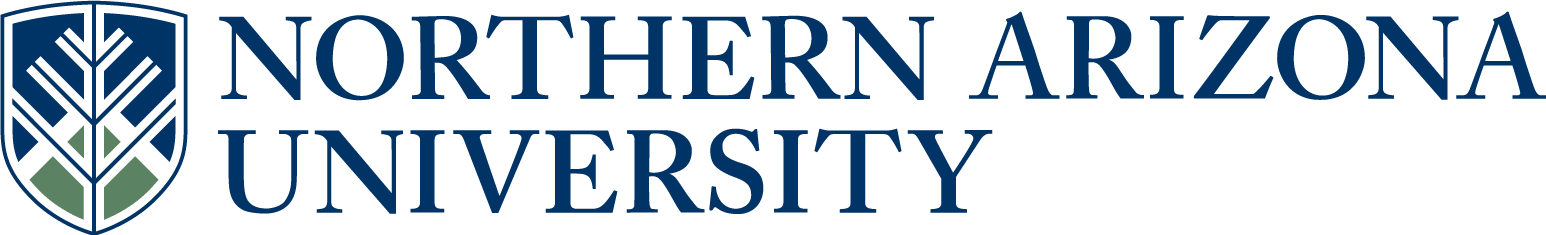 